Открытое занятие по ИЗОБелоснежная зима(рисование тычком жёсткой кистью)Задачи: познакомить детей с пейзажной живописью;               совершенствовать технические науки рисования кистью (делать тычки полусухой кистью);               обобщать представление о зиме и типичных зимних представлениях в природе;               расширение и активизация словаря;               учить работать в коллективе;               развивать тонкую моторику, зрительно-моторную координацию;              воспитывать самостоятельность, бережное отношение к природе.Оборудование:             ноутбук, записи звуков природы, репродукции картин с зимними пейзажами, кисточка, краски, листы тонированной бумаги, салфетки, зубная паста, игрушка Зайка, ёлка, снежки.План занятияПриветствие. Эмоциональная настроенность на занятие.Мотивационный этап: беседа о зиме, о явлениях в природе.Практическая работа.Подведение итогов.Ход занятияПриветствие. Организационный момент (как фон – тихо звучит музыка).Мотивационный этап.На доске – репродукции картин с зимними пейзажами. Ребята, я приглашаю вас отправиться на прогулку. Какое время года изобразил художник на картине? ( И.Шишкин «Зима») Почему вы так считаете?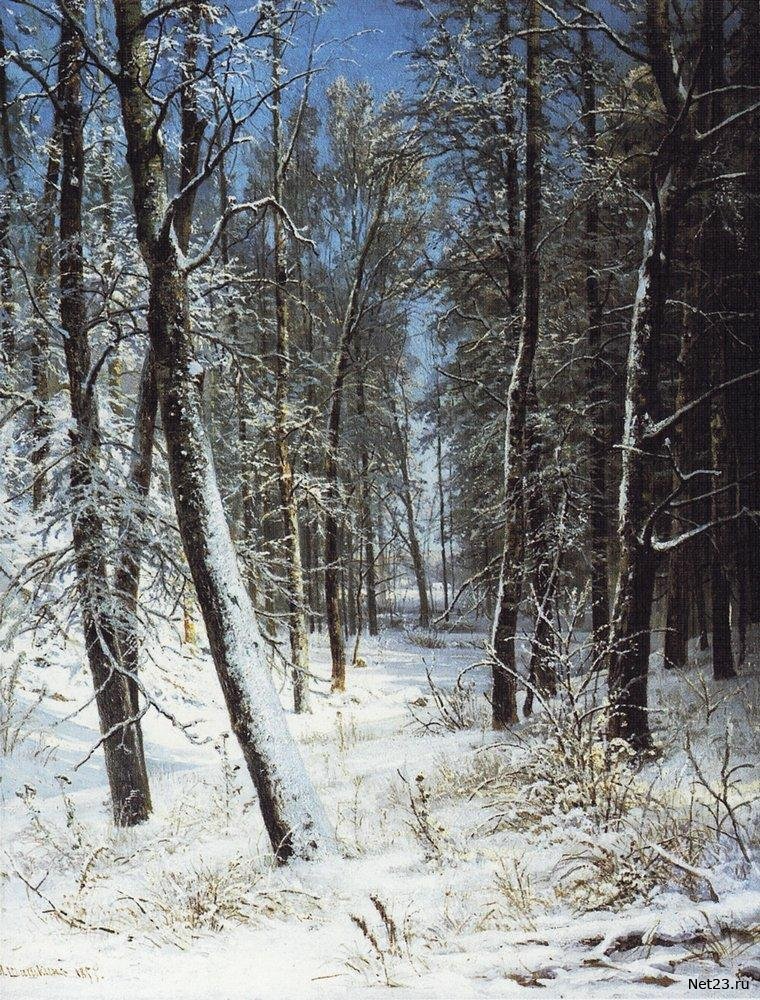 Заколдован невидимкойДремлет лес под сказку сна.Снег, везде снег, Царство снега. Все в лесу в сказочно белых сугробах. Волшебница зима торжествует. Застыли маленькие елочки под снежным покрывалом. Воздух кажется невидимым. Все застыло.Что можно сказать о снеге?Снег – пушистый, серебристый, белый, холодный, мягкий, голубоватый, легкий, мохнатый, чистый, новый.Учитель читает детям отрывок из стихотворения И.Сурикова«Белый снег пушистый»Куда может падать снег?Звучит запись со звуками природы (ветер, вьюга).Какие звуки слышны?А сейчас, дети, мы с Вами отправимся в лес, туда мы поедем на лыжах, потому что в лесу очень много снега, и нам тяжело будет идти.Объезжаем с детьми вокруг ели, под которой сидит зайчик.На полу вокруг елки лежат снежки.Физминутка:На полянку, на лужокТихо падает снежок,Легкие пушинки,Белые снежинки.Пусть зима морозит насМы согреемся сейчас,Ручками похлопаем,Ножками потопаем,Мы снежки играем смело,Ах, какое это дело!Любим все морозный день,Нам снежки играть не лень!Звучит мелодия к песне «Кабы не было зимы».Подвижная игра «Снежки».Ребята, посмотрите, кто спрятался под ёлочкой? Ему, наверное, очень холодно? Давайте ему поможем построить снежную норку, чтобы он спрятался от злой вьюги и холодного ветра.А теперь нам пора возвращаться домой.Дети садятся за столы. Звучит музыка И.П.Чайковского из цикла «Времена года». Перед каждым ребенком – альбомный лист голубого цвета. По показу взрослого дети рисуют ель. Далее – взрослый предлагает нарисовать как снежок все раскрасил в белый снег.Пальчиковая гимнастика «Снежинки»:Стою и снежинки в ладошку ловлю. (Ритмичные удары пальцами правой руки по левой ладошке)Я зиму, и снег, и снежинки люблю. (Ритмичные удары пальцами левой руки по правой ладошке)Но где же, снежинки? В ладошке вода. Куда же исчезли снежинки? Куда? Растаяли хрупкие льдинки-лучи… Как видно, ладошки мои горячи. Для того, чтобы нарисовать белый снег, надо набрать на сухую кисть совсем немного белой гуаши и, держа кисть вертикально, делать сверху тычки. А для того, чтобы снег на елках у нас получился объемный, мы нарисуем его зубной пастой.Раздается стук в дверь. Заходит почтальон с посылкой, с надписью: «От зайки». В коробке зефир. Он прислал нам снежные комочки, но только сладкие. Давайте ему скажем спасибо и пошлем ему свои замечательные работы.Звучат мелодии новогодних песен и дети под них танцуют.